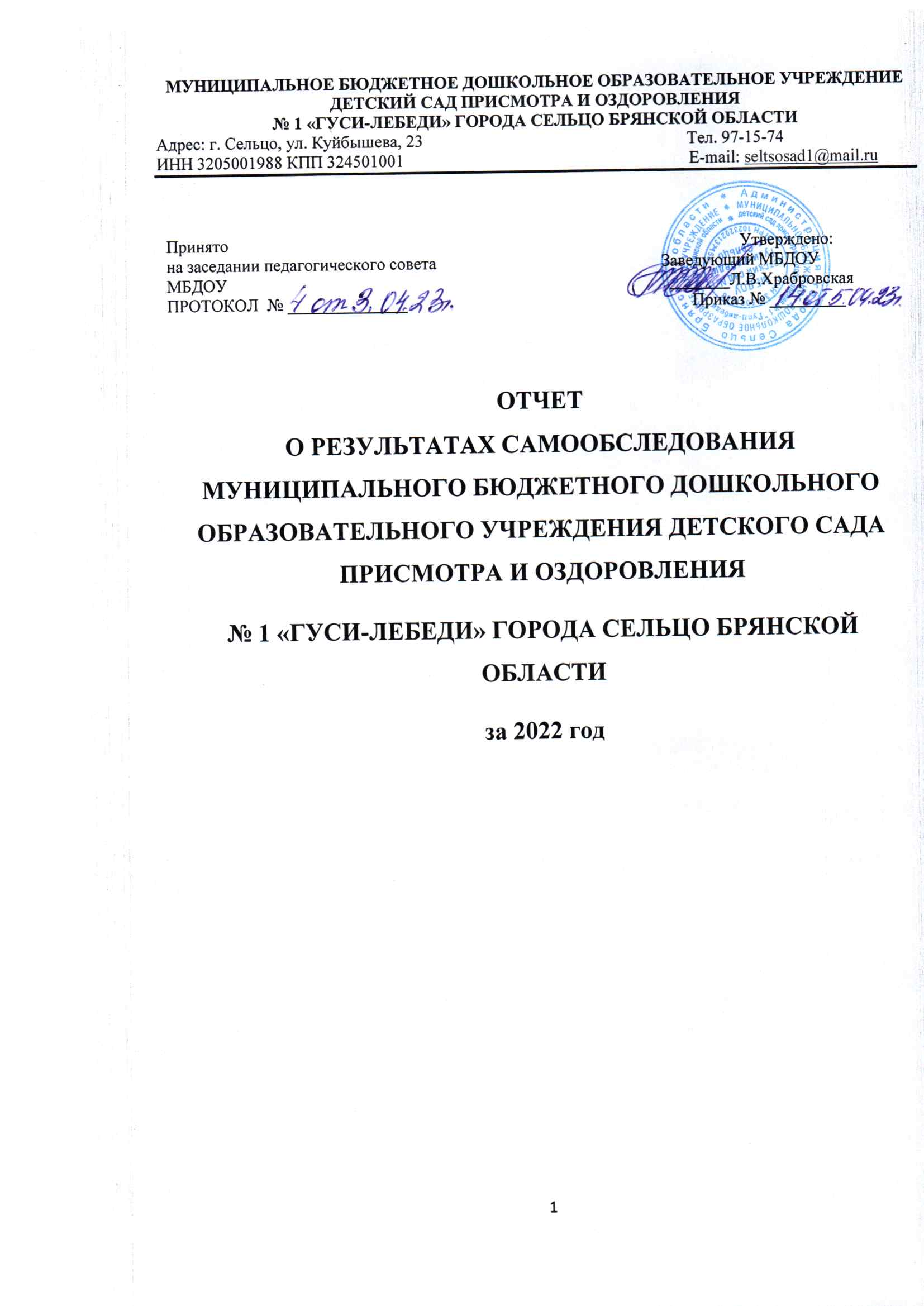 СОДЕРЖАНИЕ1.Введение................................................................................................................2-32. Общие сведения об образовательной организации………………………..3-4 3.Оценка образовательной деятельности МБДОУ…………………………..4-174. Система управления МБДОУ………………………………………………17-185. Сведения о численности воспитанников……………………………………...186.Оценка кадрового,  библиотечно –информационного обеспечения, материально- технической базы…………………………………………………18-257. Оценка функционирования внутренней системы оценки качества образования……………………………………………………………………..25-268.Основные выводы по итогам самообследования.................................................................................................25-269.Результаты анализа показателей деятельности организации ......................27-28Введение      Самообследование деятельности муниципального бюджетного дошкольного образовательного учреждения детский сад присмотра и оздоровления №1 «Гуси- лебеди» города Сельцо Брянской области (далее ДОУ) составлено в соответствии с Приказом Минобрнауки Российской Федерации от 14 июня 2013 г. № 462 «Порядок проведения самообследования образовательной организацией», Приказом Минобрнауки Российской Федерации от 14.12.2017 №1218 «О внесении изменений в Порядок проведения самообследования образовательной организации, утвержденный приказом Министерства образования и науки Российской Федерации от 14 июня 2013 г. N 462» и Приказом Минобрнауки РФ от 10.12.2013 №1324 «Об утверждении показателей деятельности образовательной организации, подлежащей самообследованию». Приложение №1 Показатели деятельности дошкольной образовательной организации, подлежащей самообследованию. ЦЕЛЬ проведения самообследования – подготовка отчёта о результатах самообследования и обеспечение доступности и открытости информации о деятельности организации. В процессе самообследования проводится оценка образовательной деятельности, системы управления организации, содержания и качества подготовки обучающихся, организации учебного процесса, востребованности выпускников, качества кадрового, учебно-методического, материально-технической базы, функционирования внутренней системы оценки качества образования, а также анализ показателей деятельности ДОУ за 2022 год. Процедура самообследования способствует: 1. Рефлексивной оценке результатов деятельности педагогического коллектива, осознанию своих целей и задач и степени их достижения. 2. Возможности заявить о своих достижениях, отличительных показателях. 3. Выявлению существующих проблемных зон. 4. Определению вектора дальнейшего развития дошкольной образовательной организации. Источники информации: Нормативно - правовые документы, рабочие документы, регламентирующие направления деятельности ДОУ (аналитические материалы, планы и анализы работы, программы, расписания НОД, статистические данные). Общие сведения об образовательной организации Полное наименование образовательной организации: муниципальное бюджетное дошкольное образовательное учреждение детский сад присмотра и оздоровления №1 «Гуси- лебеди» города Сельцо Брянской области Сокращенное наименование образовательной организации: МБДОУ детский сад № 1 «Гуси – лебеди» г. Сельцо Юридический адрес учреждения: 241550 г. Сельцо, ул. Куйбышева 23Официальный сайт ДОУ: http://sad-1.goo-sel.ruУчреждение работает на основании Устава муниципального бюджетного дошкольного образовательного учреждения  детского сада  присмотра и оздоровления №1 «Гуси-лебеди» города Сельцо Брянской области  и лицензии № 2312 от 29 февраля 2012 г. Построено по типовому проекту в 1968 годуДОУ работает пять дней в неделю с понедельника по пятницу: с 7. 00до 18.00Выходные дни: суббота и воскресенье, праздничные дни, установленные законодательством РФПроектная мощность - 95Оценка образовательной деятельности МБДОУ.Образовательная деятельность в МБДОУ  организована в соответствии с :  Федеральным законом от 29.12.2012 № 273-ФЗ «Об образовании в Российской Федерации»,  ФГОС дошкольного образования (Приказ МО Российской Федерации от 17.10.2013 г. № 1155 "Об утверждении Федерального государственного образовательного стандарта дошкольного образования"),  Утвержденной  основной образовательной программой дошкольного образования муниципального бюджетного дошкольного образовательного учреждения детского сада присмотра и оздоровления  № 1 «Гуси - лебеди» города Сельцо Брянской области. МБДОУ детский сад № 1 «Гуси - лебеди» г. Сельцо является детским садом оздоровительной направленности.      Образовательно-воспитательный процесс в муниципальном бюджетном дошкольном образовательном учреждении детский сад присмотра и оздоровления № 1 «Гуси - лебеди» города Сельцо Брянской области строится в соответствии с климатическими условиями центрального региона Российской Федерации, с традициями национальной русской культуры.  Рабочих программ воспитателей и педагогов-специалистов по реализации образовательной программы дошкольного образования МБДОУ:  Постановлением Главного государственного санитарного врача Российской Федерации от 28 сентября 2020г. N 28 «Об утверждении санитарных правил СП 2.4.3648-20 «Санитарноэпидемиологические требования к организациям воспитания и обучения, отдыха и оздоровления детей и молодежи».  Постановлением Главного государственного санитарного врача Российской Федерации от 28 января 2021 г. N 2 «Об утверждении санитарных правил и норм СанПиН 1.2.3685-21 "Гигиенические нормативы и требования к обеспечению безопасности и (или) безвредности для человека факторов среды обитания» Реализуемые учреждением образовательные программы, методические пособия:Программы, методические пособия дополнительного образованияОсновная образовательная программа дошкольного образования МБДОУ предусматривает:Цель: создание благоприятных условий для полноценного проживания ребенком дошкольного детства, непрерывного накопления культурного опыта деятельности и общения в процессе активного взаимодействия с окружающей средой, общения с другими детьми и взрослыми, развитие психических и физических качеств в соответствии с индивидуальными особенностями, обеспечение безопасности жизнедеятельности дошкольников. Задачи: 1. Формировать у детей представление о духовно-нравственной ценности, сложившиеся в процессе культурного развития России, такие как человеколюбие, справедливость, честь, совесть, воля, личное достоинство, вера в добро, и стремление к исполнению нравственного долга перед самим собой, своей семьей и своим Отчеством». 2. Внедрить Рабочую программу воспитания, как инструмент реализации воспитательных задач в ДОУ. 3. Сохранять и укреплять здоровье детей, обеспечить физическую и психологическую безопасность дошкольников, их эмоциональное благополучие.4. Способствовать формированию у педагогов потребности тесного сотрудничества с семьями воспитанников и вовлечения родителей в жизнь ДОУ, совершенствовать качество работы ДОУ при сотрудничестве с родителями.В основе образовательного процесса в Детском саду лежит взаимодействие педагогических работников, администрации и родителей. Основными участниками образовательного процесса являются дети, родители, педагоги.Основные форма организации образовательного процесса:совместная деятельность педагогического работника и воспитанников в рамках организованной образовательной деятельности по освоению основной общеобразовательной программы;самостоятельная деятельность воспитанников под наблюдением педагогического работника.Занятия в рамках образовательной деятельности ведутся фронтально и по подгруппам. Продолжительность занятий соответствует СанПиН 1.2.3685-21 и составляет:в группах с детьми от 1,5 до 3 лет – до 10 мин;в группах с детьми от 3 до 4 лет – до 15 мин;в группах с детьми от 4 до 5 лет – до 20 мин;в группах с детьми от 5 до 6 лет – до 25 мин;в группах с детьми от 6 до 7 лет – до 30 мин.Между занятиями в рамках образовательной деятельности предусмотрены перерывы продолжительностью не менее 10 минут.        Основной формой занятия является игра. Образовательная деятельность с детьми строится с учётом индивидуальных особенностей детей и их способностей. Выявление и развитие способностей воспитанников осуществляется в любых формах образовательного процесса.Уровень развития детей анализируется по итогам педагогической диагностики. Формы проведения диагностики:диагностические занятия (по каждому разделу программы);диагностические срезы;наблюдения, итоговые занятия.Разработаны диагностические карты освоения основной образовательной программы дошкольного образования Детского сада (ОП Детского сада) в каждой возрастной группе. Карты включают анализ уровня развития обучающихся в рамках целевых ориентиров дошкольного образования и качества освоения образовательных областей. Так, результаты качества освоения ОП Детского сада на конец 2022 года выглядят следующим образом:Результаты педагогического анализа показывают преобладание детей с высоким и средним уровнями развития при прогрессирующей динамике на конец учебного года, что говорит о результативности образовательной деятельности в Детском саду.В мае 2022 года педагоги Детского сада проводили обследование воспитанников подготовительной группы на предмет оценки сформированности предпосылок к учебной деятельности. Задания позволили оценить уровень сформированности предпосылок к учебной деятельности: возможность работать в соответствии с фронтальной инструкцией (удержание алгоритма деятельности), умение самостоятельно действовать по образцу и осуществлять контроль, обладать определенным уровнем работоспособности, а также вовремя остановиться в выполнении того или иного задания и переключиться на выполнение следующего, возможностей распределения и переключения внимания, работоспособности, темпа, целенаправленности деятельности и самоконтроля.Степень освоения детьми 6-7 лет образовательной программы ДО по всем образовательным областям следующий:86,7% - высокий уровень, 13,3% - средний уровень.Вывод. Мониторинг качества образовательной деятельности в 2022 году показал хорошую работу педагогического коллектива по всем показателям.Достаточно высокий уровень освоения умений и навыков детей в подготовительных к школе группах обеспечен компетентным подходом квалифицированных педагогов, их умением организовать образовательный процесс, грамотно построить развивающую предметно-пространственную среду и взаимодействие с родителями, тем самым оказывая влияние на, всестороннее развитие детей.Система управления МБДОУ.Управление МБДОУ детским садом №1 «Гуси – лебеди»» г. Сельцо осуществляется на основе сочетания принципов единоначалия и коллегиальности.Единоличным исполнительным органом МБДОУ является руководитель Учреждения (заведующий), который осуществляет текущее руководство деятельностью Учреждения.Коллегиальные органы управления: Общее собрание работников МБДОУ, Педагогический совет.Общее руководство МБДОУ осуществляет Общее собрание МБДОУ детского сада  №1 «Гуси – лебеди»» г. Сельцо. В состав Общего собрания входят с правом решающего голоса все сотрудники МБДОУ.Управление педагогической деятельностью МБДОУ осуществляет Педагогический совет МБДОУ (далее - Педагогический совет). В состав Педагогического совета с правом решающего голоса входят все педагоги МБДОУ.В целях учета мнения родителей (законных представителей) воспитанников по вопросам управления МБДОУ и при принятии МБДОУ локальных нормативных актов, затрагивающих их права и законные интересы, по инициативе родителей (законных представителей) воспитанников в МБДОУ создан Родительский комитет воспитанников МБДОУ детского сада. В состав родительского комитета входят по 1 представителю от каждой возрастной группы МБДОУ, делегированному на собрании родителей. Структура, порядок формирования, срок полномочий и компетенция органов управления МБДОУ, принятия ими решений устанавливаются Уставом МБДОУ в соответствии с законодательством Российской Федерации. Деятельность коллегиальных органов управления осуществляется в соответствии с Положениями.Действующая система управления позволяет оптимизировать управление, включить в пространство управленческой деятельности значительное число педагогов, работников МБДОУ и родителей (законных представителей).	Вывод. По итогам 2022	года система управления Детского сада оценивается как эффективная, позволяющая учесть мнение работников и всех участников образовательных отношений. В следующем году изменение системы управления не планируется.5.Сведения о численности воспитанников В МБДОУ принимаются дети с 1 года 6 месяцев до 7(8) лет. Количество групп: 5- вторая группа раннего возраста (от 2 до 3 лет) - 1- младшая группа (от 3 до 4 лет) - 1  - средняя группа (от 4 до 5) - 1 - старшая группа (от 5 до 6 лет) - 1- подготовительная к школе группа (от 6 до 7 лет) – 1В 2022  году количественный состав детей составил - 84 воспитанника6.Оценка кадрового, библиотечно –информационного обеспечения, материально- технической базыОбеспечение педагогическими кадрамиПедагогическими кадрами дошкольное учреждение укомплектовано на   100%. В МБДОУ работают 9 педагогов, из них 7 воспитателей и 1 специалист – музыкальный руководитель. Все педагогические работники имеют профессиональное педагогическое образование. В МБДОУ учебно-воспитательный процесс осуществляют 9 педагогов.1  – заведующий;7 – воспитателей;1 – музыкальный руководитель.По педагогическому стажу педагоги делятся на  группы:До 3-х лет – 2    От 3до 5 лет – 0От 5 до 10 лет – 0 0т 10 до 15 – 2От 15 до 20 – 0 От 20 и более – 3Сведения о педагогах по уровню профессионально-педагогической                подготовленности Смотры – конкурсы среди педагогов ДОУ:Смотр – конкурс «Готовность групп к началу нового учебного года»Смотр – конкурс «Лучшее оформление группы и приемной к Новому году»Смотр – конкурс «Лучший огород на окне в группе»Участие в региональном детском конкурсе «Театральная радуга детства».Номинация «Музыкальная сказка» - возрастная категория 6-7 летЛауреат I степени Театральная студия «Мастерская игры», руководитель Фетисова Л.Н.Специальный диплом «За оригинальную режиссерскую постановку» - Фетисова Людмила Николаевна Шестая открытая Брянская региональная научно – исследовательская практическая конференция по астрономии «Природа – Информация - Космос», посвященная 65 – летию начала Космической Эры.Участвовали дети старшей и подготовительной к школе групп, в приветственной части конференции и представили музыкальную композицию «Млечный Путь»Ответственные за данное мероприятие получили Благодарности: Храбровская Л.В. – заведующий, Фетисова Л.Н. – музыкальный руководитель, Егоровская О.В. - воспитатель Всероссийская детско – юношеская акция «Рисуем Победу - 2022»Участвовали: Сосина Алиса – старшая группа, воспитатель Чукалкина Л.Г.; Бараненкова Полина – старшая группа, воспитатель Чукалкина Л.Г. Всероссийский конкурс «История России в стихах»Участвовали: Сосина Алиса (https://www.youtube.com/watch?v=IQ-uTzPXsjY) старшая группа, воспитатель Чукалкина Л.Г., Косенкова Арина (https://www.youtube.com/watch?v=ZBIZyQAUk2Y) – подготовительная к школе группа, воспитатель Егоровская О.В. Были размещены видеоролики, в которых участники наизусть читают стихотворение по конкурсной тематике, на личном канале детского сада в YouTube.Городской конкурс детского творчества на противопожарную тематику «Неопалимая купина»Лауреат в номинации «Художественно – изобразительное творчество»: Самофалов Егор - младшая группа, воспитатель Тоистева Е.В.Лауреаты в номинации «Декоративно – прикладное творчество»: Бородуля Эльвира – средняя группа, воспитатель Богомаз С.В.; Дроблёв Кирилл – старшая группа, воспитатель Чукалкина Л.Г.Городской фестиваль патриотической песни среди детских садов г. Сельцо «Песни войны, песни Победы», посвященном 77 – летию Победы в Великой Отечественной войнеУчаствовали воспитанники старшей и подготовительной к школе групп, получили диплом администрации города Сельцо за активное участие.Вывод. В будущем учебном году продолжить работу, направленную на повышение профессионального мастерства педагогов; активно внедрять ФГОС ДО в деятельность педагогов и новые педагогические технологии.Библиотечно-информационное обеспечение ДОУ. В МБДОУ имеется обширная библиотека детской художественной литературы: хрестоматии, произведения различных детских писателей как зарубежных, так и отечественных, сказки, сборники стихов и басен, научно-популярная литература, словари, энциклопедии. МБДОУ сотрудничает с детской городской библиотекой, проводит совместные мероприятия, посещает мероприятия, проводимые библиотекой.Библиотечно-информационное обслуживание:•	педагогических       работников:      выявление       информационных потребностей и удовлетворение запросов, связанных с воспитанием, развитием и обучением детей.•	родителей       (законных        представителей)        воспитанников: консультирование   по   вопросам   организации   семенного   чтения, знакомство с информацией по воспитанию детей; предоставление литературы и других информационных ресурсов.В МБДОУ имеется локальная сеть, выход в Интернет, электронная почта, функционирует сайт учреждения. На сайте размешена вся необходимая информация, содержание и перечень которой регламентируется Законом «Об образовании в РФ» и иными законодательными актами в сфере образования. На сайте МБДОУ имеются ссылки на порталы информационных образовательных ресурсов, в методическом кабинете создан аннотированный каталог интернет-ресурсов для педагогов ДОУ. Оценка материально-технической базы    	Образовательное учреждение расположено в 2-этажном  кирпичном здании. Техническое состояние здания и помещений групп удовлетворительное. Имеется наружное освещение. Игровые площадки оснащены верандами, песочницами и игровым оборудованием. Материально-техническая база МБДОУ соответствует современным требованиям. Детский сад оснащен:        магнитофонами, музыкальным центром, телевизором, компьютерами;-оборудование для развития общей подвижности (спортивные тренажеры, шведские лестницы, мягкие модули и др.); спортивный инвентарь (различные мячи, обручи, скакалки, гимнастические скамейки, гимнастические палки и др.);- оборудование и игрушки для развития: ручных навыков (кольцеброс, наборы кеглей, пирамидки, шнуровки,  пазлы, мозаики, конструктор и др.); зрительного и слухового восприятия (настольные игры, музыкальные инструменты и др.); мышления, речи и языка (различные пазлы, головоломки, шашки, настольные игры, пирамидки, лабиринты, кукольный театр и др.);- игрушки для поддержки социально-эмоционального развития (различные куклы, животные, перчаточные куклы и др.);- оборудование для игр с водой и сыпучими материалами (песочные наборы, мелкие игрушки, лейки, совки, лопатки и др.);-световой стол для рисования песком;-дорожные знаки по ПДД.В МБДОУ  имеются музыкальный и спортивный залы, методический кабинет. В МБДОУ созданы все условия для воспитания и обучения воспитанников. Предметно-пространственная развивающая среда в группах МБДОУ отвечает современным требованиям ФГОС ДО  и способствует качественной организации образовательной работы с детьми,  содержательно насыщенна, трансформируема, полифункциональна, вариативна, доступна и безопасна. В группах уютно, комфортно, пространство зонировано для  различных  видов  деятельности  детей.  Детский сад оборудован   системами безопасности: установлены система видеонаблюдения и тревожная кнопка для экстренных вызовов, автоматическая пожарная сигнализация, речевая система оповещения при пожаре. В учреждении осуществляется контроль за безопасностью со стороны муниципального отделения полиции. Медицинское обслуживание детей МБДОУ осуществляется медицинской сестрой Сельцовской городской детской поликлиники.Таким образом, материально-техническое обеспечение в группах соответствует требованиям ФГОС ДО, санитарно-эпидемиологическим правилам и нормам, правилам пожарной безопасности.Вывод. Административно-хозяйственная деятельность организована в соответствии с требованиями, предъявляемыми законодательством и направлена на улучшение материально-технической базы.Материально-технические условия в ДО обеспечивают безопасность воспитанников, их комфортное пребывание в организации и нацелены на работу по укреплению здоровья воспитанников, по коррекции психических и речевых недостатков, их разностороннее развитие в соответствии с ФГОС ДО.В 2023 учебном году необходимо запланировать приобретение мультимедийного и интерактивного оборудования, определить источники финансирования закупки.7.Оценка функционирования внутренней системы оценки качества образованияВ Детском саду утверждено Положение о внутренней системе оценки качества образования. Мониторинг качества образовательной деятельности в 2022 году показал хорошую работу педагогического коллектива по всем показателям.Состояние здоровья и физического развития воспитанников удовлетворительные. 92 % детей успешно освоили образовательную программу дошкольного образования в своей возрастной группе. Воспитанники подготовительных групп показали высокие показатели готовности к школьному обучению. В течение года воспитанники Детского сада успешно участвовали в конкурсах и мероприятиях различного уровня.Было проведено анкетирование родителей с целью получения достоверной информации об отношении родительского контингента к деятельности дошкольного учреждения в целом, выявление «точек роста», проблемных вопросов для дальнейшего совершенствования воспитательно- образовательного процесса с воспитанниками ДО.По результатам анкетирования 93% родителей удовлетворены качеством работы групп и дошкольной организации в целом.Вывод.	Таким	образом,	выявленные	в	ходе	анализа	учебно- воспитательного процесса сильные стороны свидетельствуют о:мобильности коллектива ДО, стремлении к самообразованию, к овладению современными образовательными технологиями;грамотной организации образовательного процесса.РЕЗУЛЬТАТЫ  АНАЛИЗА  ПОКАЗАТЕЛЕЙ  ДЕЯТЕЛЬНОСТИ МБДОУВывод.Мониторинг качества образовательной деятельности в 2022 году показал хорошую работу педагогического коллектива по всем показателям.Достаточно высокий уровень освоения умений и навыков детей в подготовительных к школе группах обеспечен компетентным подходом квалифицированных педагогов, их умением организовать образовательный процесс, грамотно построить развивающую предметно-пространственную среду и взаимодействие с родителями, тем самым оказывая влияние на всестороннее развитие детей.По итогам 2022 года система управления Детского сада оценивается как эффективная, позволяющая учесть мнение работников и всех участников образовательных отношений. В следующем году изменение системы управления не планируется.В будущем учебном году продолжить работу, направленную на повышение профессионального мастерства педагогов; активно внедрять ФГОС ДО в деятельность педагогов и новые педагогические технологии.Оборудование и оснащение методического кабинета достаточно для реализации образовательных программ. В методическом кабинете созданы условия для возможности организации совместной деятельности педагогов. В Детском саду учебно-методическое обеспечение достаточное для организации образовательной деятельности и эффективной реализации образовательных программ.В Детском саду библиотечно-информационное обеспечение достаточное для организации образовательной деятельности и эффективной реализации образовательных программ и постоянно пополняется.Административно-хозяйственная деятельность организована в соответствии с требованиями, предъявляемыми законодательством и направлена на улучшение материально-технической базы.Материально-технические условия в ДО обеспечивают безопасность воспитанников, их комфортное пребывание в организации и нацелены на работу по укреплению здоровья воспитанников, по коррекции психических и речевых недостатков, их разностороннее развитие в соответствии с ФГОС ДО.В 2023 учебном году необходимо запланировать приобретение мультимедийного и интерактивного оборудования, определить источники финансирования закупки.Таким образом, выявленные в ходе анализа учебно-воспитательного процесса сильные стороны свидетельствуют о:мобильности коллектива ДОО, стремлении к самообразованию, к овладению современными образовательными технологиями;грамотной организации образовательного процесса.№Возрастные группы детейРеализуемые программы:-комплексные,-парциальные,- методические пособия1.Вторая группа раннего возраста2 – 3 годаОсновная образовательная программа дошкольного образования муниципального бюджетного дошкольного образовательного учреждения детского сада присмотра и оздоровления №1 «Гуси - лебеди» города Сельцо Брянской области на 2022 – 2023годыИ.А. Лыкова. Авторская программа «Цветные ладошки». Программа художественного воспитания, обучения и развития детей 2-7 летМетодические пособия1. О.А. Соломенникова. Ознакомление с природой в детском саду. Вторая группа раннего возраста. - М.: Мозаика-Синтез, 2020. – 64с.2. С.Ю. Федорова. План физкультурных занятий в ясельных группах детского сада. – М.: Мозаика – Синтез, 2020. – 80с.3. В.В. Гербова. Развитие речи в ясельных группах детского сада: Конспекты занятий с детьми 2 – 3 лет. - М.: Мозаика-Синтез, 2021. – 120с.4. И.А. Помораева, В.А. Позина. Формирование элементарных математических представлений в ясельных группах детского сада: Конспекты занятий с детьми 2 – 3 лет. – 2-е изд., испр. и доп. – М.: Мозаика – Синтез, 2020. – 48с.5. Д.Н. Колдина. Лепка с детьми 2-3 лет. Сценарий занятий -  М.: Мозаика – синтез, 2016. – 48с.6. Д.Н. Колдина. Рисование с детьми 2-3 лет. -  М.: Мозаика – Синтез, 2015 – 64с.7. Л.В. Абрамова, И.Ф. Слепцова. Социально – коммуникативное развитие дошкольников. Вторая группа раннего возраста. 2-3 года. – 2-е изд., испр. и доп. – М.: Мозаика – Синтез, 2020. – 80с.8. Т.Е. Харченко. Утренняя гимнастика в детском саду: Комплексы упражнений для работы с детьми 2-3 лет. – 2-е изд., испр. и доп. – М.: Мозаика – Синтез, 2020, - 64с.9. «Здоровый малыш»: Программа оздоровления детей в ДОУ/ под ред. З.И. Бересневой. М.: 2004 г. – 32с.10. И.А. Лыкова. Изобразительная деятельность в детском саду: планирование, конспекты занятий, методические рекомендации. Ранний возраст. — М.: Карапуз, 2009. — 144 с.2.Младшая группа3 – 4 годаОсновная образовательная программа дошкольного образования муниципального бюджетного дошкольного образовательного учреждения детского сада присмотра и оздоровления №1 «Гуси - лебеди» города Сельцо Брянской области на 2022 – 2023годыИ.А. Лыкова. Авторская программа «Цветные ладошки». Программа художественного воспитания, обучения и развития детей 2-7 летМетодические пособия1. О.В. Дыбина. Ознакомление с предметным и социальным окружением. Младшая группа. Москва. Мозаика-Синтез. 20162. О.А. Соломенникова. Ознакомление с природой в детском саду. Младшая группа.  Москва. Мозаика-Синтез. 20163. И.А. Понамарева, В.А. Позина. Формирование элементарных математических представлений. Младшая группа. Москва. Мозаика-Синтез. 20164. В.В. Гербова. Развитие речи в детском саду вторая младшая группа. Москва. Мозаика-Синтез. 20165. Т.С. Комарова. Изобразительная деятельность в детском саду. Младшая группа. Москва. Мозаика-Синтез. 20166. Л.И. Пензулаева. Физическая культура в детском саду. Младшая группа.  Москва. Мозаика-Синтез. 20167. «Здоровый малыш»: Программа оздоровления детей в ДОУ/ под ред. З.И. Бересневой. М.: 2004 г. – 32с.8. И.А. Лыкова. Изобразительная деятельность в детском саду: планирование, конспекты занятий, методические рекомендации. Младшая группа. — М.: Карапуз, 2007. — 144 с.9. Т.Е. Харченко. Утренняя гимнастика в детском саду: Комплексы упражнений для работы с детьми 3-4 лет. –М.: Мозаика – Синтез, 20203.Средняя группа4 – 5 летОсновная образовательная программа дошкольного образования муниципального бюджетного дошкольного образовательного учреждения детского сада присмотра и оздоровления №1 «Гуси - лебеди» города Сельцо Брянской области на 2022 – 2023годыИ.А. Лыкова. Авторская программа «Цветные ладошки». Программа художественного воспитания, обучения и развития детей 2-7 летИгралочка: парциальная образовательная программа математического развития дошкольников: для детей 3-7 лет/ Л.Г. Петерсон, Е.Е. Кочемасова- Москва, Просвещение, 2022Методические пособия1. О.В. Дыбина. Ознакомление с предметным и социальным окружением. Средняя группа. Москва. Мозаика-Синтез. 20152. О.А. Соломенникова. Ознакомление с природой в детском саду. Средняя группа. Москва. Мозаика-Синтез. 20153. В.В. Гербова. Развитие речи в детском саду средняя группа. Мозаика-Синтез. 2015 4. Т.С. Комарова. Изобразительная деятельность в детском саду. Средняя группа. Москва. Мозаика-Синтез. 20155. Л.И. Пензулаева. Физическая культура в детском саду. Средняя группа.  Москва. Мозаика-Синтез. 20157. «Здоровый малыш»: Программа оздоровления детей в ДОУ/ под ред. З.И. Бересневой. М.: 2004 7. И.А. Лыкова. Изобразительная деятельность в детском саду: планирование, конспекты занятий, методические рекомендации. Средняя группа. — М.: Карапуз, 20108.Е.В. Колесникова. Математика для детей 4-5 лет: Учеб. – метод. пособие к рабочей тетради «Я считаю до пяти». – М., 2020.9.С.Ю. Федорова. План физкультурных занятий с детьми 4 – 5 лет. – М.: Мозаика – синтез, 202010. Т.Е. Харченко Утренняя гимнастика в детском саду: Комплексы упражнений для работы с детьми 4-5 лет. – М.: Мозаика – Синтез, 20204.Старшая группа5 – 6 летОсновная образовательная программа дошкольного образования муниципального бюджетного дошкольного образовательного учреждения детского сада присмотра и оздоровления №1 «Гуси - лебеди» города Сельцо Брянской области на 2022 – 2023 годыИ.А. Лыкова. Авторская программа «Цветные ладошки». Программа художественного воспитания, обучения и развития детей 2-7 летЕ.В. Колесникова. Авторская парциальная образовательная программа «Математические ступеньки». Программа развития математических представлений у дошкольниковМетодические пособия1. О.В. Дыбина. Занятия по ознакомлению с окружающим в старшей группе детского сада. Конспекты занятий. Москва. Мозаика-Синтез. 20142. О.А. Соломенникова. Занятия по формированию элементарных экологических представлений в старшей группе детского сада. Конспекты занятий. Москва. Мозаика-Синтез. 20153. И.А. Понамарева, В.А. Позина. Занятия по формированию элементарных математических представлений в старшей группе детского сада. Планы занятий. Москва. Мозаика-Синтез. 20154. В.В. Гербова. Занятия по развитию речи в старшей группе детского сада. Планы занятий. Москва. Мозаика-Синтез. 20155.Т.С. Комарова. Занятия по изобразительной деятельности в старшей группе детского сада. Конспекты занятий. Москва. Мозаика-Синтез. 20156. Л.И. Пензулаева. Физкультурные занятия с детьми 5 – 6  лет. Конспекты занятий. Москва. Мозаика-Синтез. 20147. Т.Е. Харченко. Утренняя гимнастика в детском саду: Комплексы упражнений для работы с детьми 5-6 лет.– М.: Мозаика – Синтез, 20208. «Здоровый малыш»: Программа оздоровления детей в ДОУ/ под ред. З.И. Бересневой. М.: 20049. И.А. Лыкова. Изобразительная деятельность в детском саду: планирование, конспекты занятий, методические рекомендации. Старшая группа. — М.: Карапуз, 200810. К.Ю. Белая Формирование основ безопасности у дошкольников. Для занятий с детьми 2-7 лет.  – М.: Мозаика-Синтез. 201511. Н.Е. Веракса, О.Р. Галимов. Познавательно – исследовательская деятельность дошкольников. Для занятий с детьми 4 – 7 лет. – М.: Мозаика-Синтез. 20155.Подготовительная к школе группа6 – 7 летОсновная образовательная программа дошкольного образования муниципального бюджетного дошкольного образовательного учреждения детского сада присмотра и оздоровления №1 «Гуси - лебеди» города Сельцо Брянской области на 2022 – 2023 годыИ.А. Лыкова. Авторская программа «Цветные ладошки». Программа художественного воспитания, обучения и развития детей 2-7 летС.Н. Николаева. Парциальная программа «Юный эколог» 3-7 лет.Методические пособия1. О.В. Дыбина. Ознакомление с предметным и социальным окружением. Подготовительная к школе группа. - М.: Мозаика-Синтез. 20162. И.А. Понамарева, В.А. Позина. Формирование элементарных математических представлений. Подготовительная к школе группа. - М.: Мозаика-Синтез. 20163. В.В. Гербова. Развитие речи в детском саду подготовительная к школе группа. – М.: Мозаика-Синтез. 2016 4. Т.С. Комарова. Изобразительная деятельность в детском саду. Подготовительная к школе группа. - М.: Мозаика-Синтез. 20165. Л.И. Пензулаева. Физическая культура в детском саду. Подготовительная к школе группа. – М.: Мозаика-Синтез. 20166. Л.И. Пензулаева. Оздоровительная гимнастика: комплексы упражнений для детей 3 – 7 лет. – М.: Мозаика – Синтез. 20157. С.Н. Николаева Парциальная программа «Юный эколог». Система работы в подготовительной к школе группе детского сада. - М.: Мозаика – Синтез. 20168. Т.Е. Харченко. Утренняя гимнастика в детском саду: Комплексы упражнений для работы с детьми 6-7 лет.– М.: Мозаика – Синтез, 20209. «Здоровый малыш»: Программа оздоровления детей в ДОУ/ под ред. З.И. Бересневой. М.: 200410. И.А. Лыкова. Изобразительная деятельность в детском саду. Подготовительная к школе группа. — М.: Издательский дом «Цветной мир», 201511.Т.Н. Вострухина, Л.А. Кондрыкинская. Знакомим с окружающим миром детей 5 – 7 лет. – М.: ТЦ Сфера, 2020№Возрастные группы детейРеализуемые программы:-комплексные,-парциальные,- методические пособия1Младшая группа 3-4 годаДополнительное образование«Песочная сказка»Авторская разработка, составленная на основе методических разработок: 1. Занятия с детьми 3-7 лет по развитию эмоционально-коммуникативной и познавательной сфер средствами песочной терапии / авт. – сост. М.А. Федосеева. – Волгоград: Учитель, 2015. – 122 с.2. Лыкова И.А. Изобразительная деятельность в детском саду, младшая группа: планирование, конспекты занятий, методические рекомендации – М.: Карапуз – Дидактика, 2007 – 144 с.3. Монина.Г.Б., Гурин Ю.В. Игры для детей от трёх до семи лет. – СПб.: Речь; М.: Сфера, 2011. – 256 с.4. От рождения до школы. Примерная общеобразовательная программа дошкольного образования / Под ред. Н.Е.Вераксы, Т.С.Комаровой, М.А.Васильевой. – М.: Мозайка – Синтез, 2014. – с.5. Роньжина А.С. Занятия психолога с детьми 2-4 – х лет в период адаптации к дошкольному учреждению. –М.: ООО “Национальный книжный центр”, 2013. – 72 с. (Психологическая служба).6. Шарохина В.Л. Коррекционно-развивающие занятия: младшая, средняя группы. – М.: ООО “Национальный книжный центр”, 2014. – 136 с. (Психологическая служба).2Средняя группа4 – 5 летДополнительное образование«Страна Су - Джок»Авторская разработка, составленная на основе методических разработок:1.Богуш Д.А. Корейский метод Су-Джок. – М.: Ника – Центр, 2008.2.Воробьева Т.А., Крупенчук О.И. Мяч и речь. – СПб.: Дельта, 2001.3.Лопухина И. С. Логопедия, 550 занимательных упражнений для развития речи: пособие для логопедов и родителей. – М.: Аквариум, 1995.4.Новикова О.А. Ум на кончиках пальцев: веселые пальчиковые игры. – М. АСТ, 2007.5. Пак Чжэ Ву. Вопросы терапии и практики Су-Джок терапии: Серии книг по Су-Джок терапии. Су-Джок Академия, 2009.6.Цвынтарный В. В. Играем пальчиками и развиваем речь. – СПб. Издательство «Лань», 2002.3.Старшая группа5 – 6 летДополнительное образование«Чудесные превращения бумажного листа»Авторская разработка, составленная на основе методических разработок:1.Дорогова, Е.Ю. Дорогов, Ю.И. Секреты оригами для дошкольников./ Е.Ю.Дорогова, Ю.И.Дорогов. - Ярославль: Академия развития, 2008.2.Сержатова, Т.Б. «Оригами. Для всей семьи», / Т.Б. Сержантова. - М., «Москва-пресс», 2009.3.Соколова С.В. Оригами для дошкольников: Методическое пособие для воспитателей ДОУ. - СПб.: ДЕТСВО - ПРЕСС, 2009.4.Тарабарина Т.И. Оригами и развитие ребенка. Популярное пособие для родителей и педагогов./ - Ярославль: «Академия развития», 1998. 5.Художественно - творческая деятельность. Оригами: тематические, сюжетные, игровые занятия с детьми 5-7 лет / авт.-сост. И.А. Рябкова, О.А. Дюрлюкова. - Волгоград: Учитель, 2011Старшая группа5 – 6 летДополнительное образование«Волшебная клеточка»1. Михайлова З. А. Игровые занимательные задачи для дошкольников. – М.: «Просвещение», 1985.2. Никитин Б. П. Развивающие игры. – М.: Издание «Занятие», 1994.3. Носова Е. А., Непомнящая Р. Л. Логика и математика для дошкольников. – СПб «Детство – Пресс», 2004.4. Воробьёва Т. А., Крупенчук О. И. Логопедические упражнения. Артикуляционная гимнастика. – СПб.: Издательский Дом «Литера», 2010.5. Гвоздева Е., Плотникова Н. Волшебные лабиринты. – М.: Речь, 2011.6. Голубь В.Т. Графические диктанты.- ВАКО, 2009.7. Интернет-ресурс www.kindergenii.ru .8. Моргачева И.Н. Ребенок в пространстве. Подготовка дошкольников с общим недоразвитием речи к обучению письму посредством развития пространственных представлений. Методическое пособие. – СПб.: «ДЕТСТВО-ПРЕСС», 2009.9. Рахманова Е. М. 45 заданий для подготовки руки к письму10. Учимся, играя. Занимательная математика для малышей, в стихах. Кузнецова Е.В. – М.: ИРИАС, 2006. – 452 с. (Электронный вариант в формате А 4, 406).4Подготовительная к школе группа6 – 7 летДополнительное образование«Голосок»Авторская разработка, составленная на основе методических разработок:1. Битус А.Ф., Битус С.В. Певческая азбука ребёнка – Минск, 2012.2. Ветлугина Н.А., Дзержинская И.Л., Комисарова Л.Н. Методика музыкального воспитания в детском саду. – М., 2012.3. Горбина Е.В. Лучшие попевки и песенки для музыкального развития малышей – Ярославль, 2013.4. Зимина А. Н. Основы музыкального воспитания и развития детей младшего возраста – М., 2013.5.Кабалевский Д.Б. Воспитание ума и сердца. - М., 2012.6. Кацер О.В. Игровая методика обучения детей пению. – СПб., 2015. 7. Малахова Л.В. Музыкальное воспитание детей дошкольного возраста – Ростов-на-Дону, 2013.8. Метлов Н.А. Музыка – детям – М., 2012.9. Михайлова М.А. Поем, играем, танцуем в доме и в саду. - М., 2013.10. Суязова Г.А. Мир вокального искусства – Волгоград, 2012.11. Улашенко  Н. Б. Музыка. Нестандартные занятия. Подготовительная группа. - Волгоград: ИТД «Корифей», 2013.6Подготовительная к школе группа6 – 7 летДополнительное образование «Школа будущего первоклассника»Авторская разработка, составленная на основе методических разработок:1.Варенцова И.С. Подготовка к обучению грамоте в детском саду. МН:, 20141. Журова Л.Е. Обучение дошкольников грамоте- М., 20013. Занимательное обучение чтению: комплексные занятия, игровые задания, разрезная азбука для детей 6-7 лет / авт.-сост. Т.Е. Ковригина, Р.Е. Шеремет- изд. 4-е, испр.- Волгоград : Учитель 4. Костромина С. Н., Нагаева Л.Г. Как преодолеть трудности в обучении чтению – М:. Ось -89, 2001-240с.5. Методическое пособие по обучению грамоте и письму: Кн. для Учителя/ В.Г. Горецкий, В.А. Кирюшкин, Н.А. Федосова – 4-е изд.- М.: Просвещение, 20036. Оморокова М.И., Рапопорт И.А., Постоловский И.З. Преодоление трудностей. – М: Просвещение, 19907. Полякова М.А. Как научить ребенка читать и писать / Марина Полякова, - 2-е изд.- М.: Айрис-пресс, 20088. Пятак С.В. Читаю слова и предложения: для детей 5-6 лет в 2 ч. / С. В Пятак;  под.ред. М.А. Зиганова ._ М, : Эксмо, 20109. Юрчишина В.Д. Вижу-читаю-пишу. – М., 2007Выше нормыНорма     Ниже нормыИтого % воспитанников в пределе нормыУровень развития воспитанников в рамках целевых ориентиров36,757,55,895,8Качество освоения образовательных областей4053598№Ф.И.О.ДолжностьДата рожденияОбразованиеКатегорияСтаж работы1.Храбровская Л.В.заведующий10.01.1973высшееБГУ,1995Высшая категория
приказ отдела образования администрации г. Сельцо №254 от 07.12.2020 г. 28,32.Шарыгина О. И.воспитатель17.08.1968г.Среднее профессиональное ГБПОУ"Брянский профессионально-педагогический колледж" г. Брянск,2022 г.1 категория № 685 от 29.04.2019 г36,23.Меркулова И.В.воспитательСреднее профессиональное ГБПОУ"Брянский профессионально-педагогический колледж" г. Брянск,2022 г..7 мес.4.Мамедова А.Х.воспитательВысшее  ФГБОУ высшего образования "Волгоградский аграрный университет " г. Волгоград. ,2019 гООГО "институт повышения квалификации" Профессиональная переподготовка  г. Брянск , 2022 г.4 мес.5.Чукалкина Л.Г.воспитатель03.12.1964г.среднее -специальноег.Ташкент,проф.пед. училище19851 категорияПр. №488 от 13.04.21г.30,86.Богомаз С.В.воспитатель07.10.1989г.высшееБрянский профес. педаг. колледж 2008г.,БГУ 2012г.высшая категория  Пр. № 1070 от 21.10.20г.13,27.Егоровская О.В.воспитатель15.12.1986г.высшееБГУ 2009г.высшая категория 
пр. № 1468 от 21.10.2021118.Фетисова Л.Н.Муз.руководитель27.07.1977г.высшееДонецкое муз.училище, 1997г.Тульский гос.университет им.Л.Н.Толстого 2003гВысшая категория,Пр. № 82 от 27.01.2021 г259.Тоистева Е.В.воспитатель11.12.1981высшееБрянский гос.проф.пед.колледж 2001г.БГУ, 2004г.высшая категория 
пр. № 1468 от 21.10.202121,1Должность Всего работ.Высшее образ.Сред.спец.СреднееЗаведующий МБДОУ11Музыкальный руководитель11Воспитатели743всего963№ п/пПоказателиЕдиница измерения1.Образовательная деятельность1.1.Общая численность воспитанников, осваивающих образовательную программу дошкольного образования, втом числе:73 человек1.1.1.В режиме полного дня (8 - 12 часов)73 человека1.1.2.В режиме кратковременного пребывания (3 - 5 часов)0 человек1.1.3В семейной дошкольной группе0 человек1.1.4.В форме семейного образования с психолого-педагогическим сопровождением на базе дошкольной образовательной организации0 человек1.2.Общая численность воспитанников в возрасте до 3 лет27человек1.3.Общая численность воспитанников в возрасте от 3 до 8 лет46человек1.4Численность/удельный вес численности воспитанников вобщей численности воспитанников, получающих услуги присмотра и ухода: человек% 73/100%1.4.1.В режиме полного дня (8 - 12 часов)0 человек1.4.3.В режиме круглосуточного пребывания0 человек1.5.Численность/удельный вес численности воспитанников сограниченными возможностями здоровья в общей численности воспитанников, получающих услуги:0 человек1.5.1.По коррекции недостатков в физическом и (или)психическом развитии0 человек1.5.2.По освоению образовательной программы дошкольногообразования человек /%73/100 %1.5.3По присмотру и уходучеловек /%73/100 %1.6Средний показатель пропущенных дней при посещении дошкольной образовательной организации по болезни наодного воспитанникадень 1,5 дня1.7.Общая численность педагогических работников, в томчисле:9 человек1.7.1.Численность/удельный вес численности педагогическихработников, имеющих высшее образованиечеловек/%6/66.6%1.7.2.Численность/удельный вес численности педагогических работников, имеющих высшее образование педагогическойнаправленности (профиля)человек/%2/22.2%1.7.3.Численность/удельный вес численности педагогических работников, имеющих среднее профессиональноеобразованиечеловек/%3/33.3%1.7.4.Численность/удельный вес численности педагогическихчеловек/%3/33.3%работников, имеющих среднее профессиональноеобразование педагогической направленности (профиля)1.8.Численность/удельный вес численности педагогических работников, которым по результатам аттестации присвоена квалификационная категория, в общей численностипедагогических работников, в том числе:человек/%7/77.7/%1.8.1Высшаячеловек/%2/22.2%1.8.2.Перваячеловек/%4/44.4%1.9.Численность/удельный вес численности педагогических работников в общей численности педагогическихработников, педагогический стаж работы которых составляет:человек/%9/100%1.9.1.До 5 летчеловек/%1/11.1%1.9.2.Свыше 30 летчеловек/%3/33.3%1.10.Численность/удельный вес численности педагогических работников в общей численности педагогическихработников в возрасте до 30 лет5/55.5%1.11.Численность/удельный вес численности педагогических работников в общей численности педагогическихработников в возрасте от 55 летчеловек/%0/0%1.12.Численность/удельный вес численности педагогических и административно-хозяйственных работников, прошедших за последние 5 лет повышениеквалификации/профессиональную переподготовку по профилю педагогической деятельности или иной осуществляемой в ДООчеловек/%9/100%1.13Численность/удельный вес численности педагогических и административно-хозяйственных работников, прошедших повышение квалификации по применению в образовательном процессе федеральных государственных образовательных стандартов в общей численностипедагогических и административно-хозяйственных работниковчеловек/%9/100%1.14Соотношение "педагогический работник/воспитанник" вдошкольной образовательной организациичеловек/человек 9/771.15Наличие в образовательной организации следующихпедагогических работников:1.15.1Музыкального руководителяда1.15.2Инструктора по физической культуренет1.15.3Учителя-логопеданет1.15.4Учителя-дефектологанет1.15.5Педагога-психологанет2.Инфраструктура2.1Общая площадь помещений, в которых осуществляется образовательная деятельность, в расчете на одноговоспитанникакв. м 2,62.2Площадь помещений для организации дополнительныхвидов деятельности воспитанниковкв. м752.3Наличие физкультурного залада2.4Наличие музыкального залада2.5Наличие прогулочных площадок, обеспечивающихфизическую активность и разнообразную игровуюдеятельность воспитанников на прогулкеда